To use division methodsApply your knowledge of division by sharing.  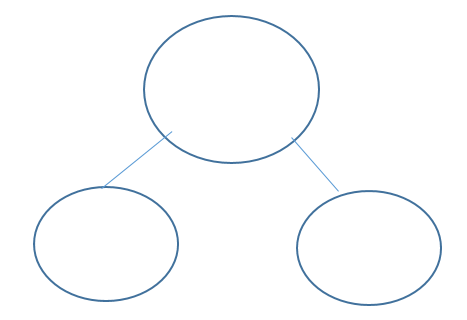 